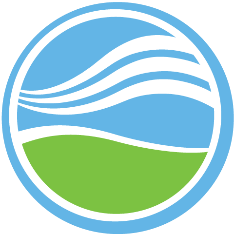 2018 AIR CENTRAL TEXAS AwardsNomination Form Please refer to the Application Guidelines for details on how to submit projects for consideration.Basic Nominee InformationSubmitter Information       Submitter Name:          Submitter Title:       Submitter Email:       Submitter Phone:Please describe the nominee and why it should receive an Air Central Texas Award. (please be sure to describe how the nominee meets the criteria for the applicable award category)Please provide a list of all supporting documents that will be attached with this nomination application and the format of these documents (hard copy, PDR, Word file). Include any letters of supports for this nomination in this section.Submission (due to CAPCOG by 5:00 pm 11/02/2018)Option 1: Email to:  Anton Cox (acox@capcog.org)Option 2: Mail or hand-deliver to:  Anton Cox, 6800 Burleson Rd. Bldg. 310 Suite 165, Austin, Texas 78744